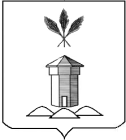 ГЛАВА БАБУШКИНСКОГО МУНИЦИПАЛЬНОГО ОКРУГА ВОЛОГОДСКОЙ ОБЛАСТИПОСТАНОВЛЕНИЕОб утверждении Порядка предоставления мер социальнойподдержки обучающимся с ограниченными возможностями здоровья, обучающимся по адаптированным основным общеобразовательным программам в муниципальных общеобразовательных организациях Бабушкинского муниципального округа, осуществляющих образовательную деятельностьНа основании абзаца 2 части 5 статьи 20 Федерального закона от 6 октября 2003 года № 131-ФЗ «Об общих принципах организации местного самоуправления в Российской Федерации» (с последующими изменениями), во исполнение закона области от 17 июля 2013 года № 3140-0З "О мерах социальной поддержки отдельных категорий граждан в целях реализации права на образование", руководствуясь Уставом Бабушкинского муниципального округаПОСТАНОВЛЯЮ:1. Утвердить прилагаемый Порядок предоставления мер социальной поддержки обучающимся с ограниченными возможностями здоровья, обучающимся по адаптированным основным общеобразовательным программам в муниципальных общеобразовательных организациях Бабушкинского муниципального округа, осуществляющих образовательную деятельность.2. Признать утратившими силу постановления администрации Бабушкинского муниципального района Вологодской области:- от 11.01.2022 N 3 "Об утверждении Порядка предоставления мер социальной поддержки обучающимся с ограниченными возможностями здоровья, обучающимся по адаптированным основным общеобразовательным программам в муниципальных общеобразовательных организациях Бабушкинского муниципального округа, осуществляющих образовательную деятельность";- от 29.08.2022 N 554 "О внесении изменений в постановление администрации Бабушкинского муниципального района  Вологодской области от 11.01.2022 года № 3".3. Настоящее постановление подлежит официальному опубликованию  (обнародованию) в средствах массовой информации и размещению на официальном сайте Бабушкинского муниципального округа в информационно-телекоммуникационной сети "Интернет" и распространяется на правоотношения, возникшие с 1 сентября 2022 года.4. Контроль за исполнением настоящего постановления возложить на заместителя Главы округа Метеньканич Е.И.Глава округа                                                                                          Т.С. ЖироховаУтвержденпостановлениемГлавы Бабушкинского муниципального округаот 01 ноября  2023 г. № 67 ПОРЯДОК ПРЕДОСТАВЛЕНИЯ МЕР СОЦИАЛЬНОЙ ПОДДЕРЖКИ ОБУЧАЮЩИМСЯ С ОГРАНИЧЕННЫМИ ВОЗМОЖНОСТЯМИ ЗДОРОВЬЯ, ОБУЧАЮЩИМСЯ ПО АДАПТИРОВАННЫМ ОСНОВНЫМ ОБЩЕОБРАЗОВАТЕЛЬНЫМ ПРОГРАММАМ В МУНИЦИПАЛЬНЫХ ОБЩЕОБРАЗОВАТЕЛЬНЫХ ОРГАНИЗАЦИЯХ БАБУШКИНСКОГО МУНИЦИПАЛЬНОГО ОКРУГА, ОСУЩЕСТВЛЯЮЩИХ ОБРАЗОВАТЕЛЬНУЮ ДЕЯТЕЛЬНОСТЬ (ДАЛЕЕ - ПОРЯДОК)Настоящий Порядок устанавливает механизм предоставления мер социальной поддержки обучающимся с ограниченными возможностями здоровья (далее - обучающиеся с ОВЗ), предусмотренных частями 1 и 2 статьи 3 Закона области от 17 июля 2013 года N 3140-ОЗ "О мерах социальной поддержки отдельных категорий граждан в целях реализации права на образование" (далее - Закон области).1. В соответствии с Законом области обучающиеся с ОВЗ, проживающие и обучающиеся в муниципальных организациях, осуществляющих образовательную деятельность  (далее также в настоящем пункте - обучающиеся с ОВЗ, организации, осуществляющие образовательную деятельность), зачисляются на полное государственное обеспечение и обеспечиваются питанием, одеждой, обувью, мягким и жестким инвентарем.1.1. Обучающимся с ОВЗ, проживающим в организациях, осуществляющих образовательную деятельность, полное государственное обеспечение предоставляется на период пребывания в организации, осуществляющей образовательную деятельность.Зачисление обучающихся с ОВЗ на полное государственное обеспечение осуществляется на основании решения Управления образования администрации Бабушкинского муниципального округа Вологодской области (далее - Управление образования округа).1.2. Обеспечение обучающихся с ОВЗ, проживающих в организациях, осуществляющих образовательную деятельность, и находящихся на полном государственном обеспечении, питанием, одеждой, обувью, мягким и жестким инвентарем осуществляется в соответствии с нормами, установленными постановлением Правительства Вологодской области от 2 декабря 2013 года N 1214 "Об установлении норм полного государственного обеспечения детей-сирот и детей, оставшихся без попечения родителей, лиц из числа детей указанных категорий, а также детей с ограниченными возможностями здоровья".1.3. Питание обучающимся с ОВЗ, проживающим в организациях, осуществляющих образовательную деятельность, и находящимся на полном государственном обеспечении, предоставляется в течение учебного года в дни их обучения и проживания в организации, осуществляющей образовательную деятельность, включая выходные, праздничные и установленные в соответствии с локальными актами организаций, осуществляющих образовательную деятельность, каникулярные дни.1.4. Финансовое обеспечение расходов на полное государственное обеспечение обучающихся с ОВЗ, проживающих в общеобразовательных организациях, осуществляющих образовательную деятельность, осуществляется за счет субвенции из областного бюджета, предоставляемой для выполнения передаваемых отдельных государственных полномочий, указанных в части 3 статьи 2 закона области от 17 декабря 2007 года N 1719-ОЗ "О наделении органов местного самоуправления отдельными государственными полномочиями в сфере образования".2. В соответствии с Законом области обучающиеся с ОВЗ, не проживающие в организациях, осуществляющих образовательную деятельность (далее также в настоящем пункте - обучающиеся с ОВЗ, организации, осуществляющие образовательную деятельность), но обучающиеся в них по адаптированным основным общеобразовательным программам обеспечиваются двухразовым бесплатным питанием (далее также в настоящем пункте - бесплатное питание).2.1. Предоставление бесплатного питания обучающимся с ОВЗ осуществляется на основании решения Управления образования округа.2.2. Для предоставления бесплатного питания родитель (законный представитель) несовершеннолетнего обучающегося с ОВЗ, совершеннолетний обучающийся с ограниченными возможностями здоровья (далее в настоящем подпункте, подпунктах 2.3 - 2.6, 2.8, 2.10 - 2.12, 2.14 - 2.16 настоящего пункта - заявитель) подает заявление о предоставлении бесплатного питания, оформленное по образцу согласно приложению 1 к настоящему Порядку, в Управление образования округа.Заявитель одновременно с заявлением о предоставлении бесплатного питания представляет следующие документы:копию документа, удостоверяющего личность заявителя (страниц, содержащих сведения о личности), - в случае направления заявления о предоставлении бесплатного питания по почте.2.3. В случае обращения за предоставлением бесплатного питания представителя заявителя им представляется заявление о предоставлении бесплатного питания, оформленное по образцу согласно приложению 2 к настоящему Порядку.Дополнительно к документам, предусмотренным абзацем третьим  подпункта 2.2 настоящего пункта, представитель заявителя также представляет:копию документа, удостоверяющего личность представителя заявителя (страниц, содержащих сведения о личности), - в случае направления заявления о предоставлении бесплатного питания по почте;копию документа, удостоверяющего полномочия представителя заявителя.2.4. Заявитель (представитель заявителя) одновременно с заявлением о предоставлении бесплатного питания вправе представить копию заключения психолого-медико-педагогической комиссии, подтверждающего наличие у обучающегося недостатков в физическом и (или) психологическом развитии, препятствующих получению образования без создания специальных условий (далее также - копия заключения ПМПК).2.5. Заявление о предоставлении бесплатного питания и прилагаемые документы представляются в Управление образования округа лично или почтовым отправлением.Копии документов представляются с предъявлением подлинников либо заверенными в нотариальном порядке. При представлении копий документов с подлинниками специалист Управления образования округа, осуществляющий прием документов, делает на копии отметку о ее соответствии подлиннику и возвращает подлинники заявителю (представителю заявителя) при личном обращении в день их представления (при направлении по почте - в течение 2 рабочих дней со дня их поступления) способом, позволяющим подтвердить факт и дату возврата.2.6. Заявление о предоставлении бесплатного питания регистрируется специалистом Управления образования округа, осуществляющим прием документов, в день его поступления в Управление образования округа со всеми необходимыми документами, обязанность по представлению которых возложена на заявителя (представителя заявителя).В случае если с заявлением о предоставлении бесплатного питания не представлены или представлены не все необходимые документы, обязанность по представлению которых возложена на заявителя (представителя заявителя), Управление образования округа возвращает заявителю (представителю заявителя) заявление о предоставлении бесплатного питания и документы, представленные лично, в день их представления (при направлении по почте - в течение 2 рабочих дней со дня их поступления) способом, позволяющим подтвердить факт и дату возврата, с указанием недостающих документов.2.7. Решение о предоставлении (об отказе в предоставлении) бесплатного питания обучающемуся с ОВЗ принимается Управлением образования округа в течение 5 рабочих дней со дня регистрации заявления о предоставлении бесплатного питания.Основанием для принятия решения об отказе в предоставлении бесплатного питания является отсутствие у обучающегося права на получение бесплатного питания на день регистрации заявления о предоставлении бесплатного питания.2.8. Управление образования округа о принятом решении о предоставлении бесплатного питания уведомляет организацию, осуществляющую образовательную деятельность, в день его принятия любым доступным способом, а также в течение 2 рабочих дней со дня принятия указанного решения письменно уведомляет заявителя, организацию, осуществляющую образовательную деятельность.В случае принятия решения об отказе в предоставлении бесплатного питания Управление образования округа в течение 2 рабочих дней со дня принятия указанного решения письменно уведомляет об этом заявителя (представителя заявителя) с указанием основания отказа и порядка его обжалования.2.9. Бесплатное питание предоставляется в дни посещения учебных занятий обучающимися с ОВЗ в организации, осуществляющей образовательную деятельность, обучающимися по адаптированным основным общеобразовательным программам, начиная со дня, следующего за днем принятия решения о предоставлении бесплатного питания, на весь период обучения по адаптированным основным общеобразовательным программам в организации, осуществляющей образовательную деятельность.2.10. Предоставление бесплатного питания прекращается в следующих случаях:1) утрата обучающимся права на получение бесплатного питания;2) отчисление обучающегося с ОВЗ из организации, осуществляющей образовательную деятельность;3) отказ заявителя от обеспечения бесплатным питанием на основании письменного заявления.2.11. Заявитель обязан в течение 3 рабочих дней со дня наступления случая, предусмотренного подпунктом "а" подпункта 2.10 настоящего пункта, сообщить о его наступлении в письменном виде в организацию, осуществляющую образовательную деятельность.В случае отказа от бесплатного питания заявители подают письменное заявление в организацию, осуществляющую образовательную деятельность.2.12. Организация, осуществляющая образовательную деятельность, обязана сообщить в письменном виде в Управление образования округа о наступлении случая, предусмотренного абзацем 1 подпункта 2.10 настоящего пункта, в течение 1 рабочего дня со дня получения от заявителя информации, предусмотренной подпунктом 2.11 настоящего пункта, а также о наступлении случаев, предусмотренных абзацем 2 и 3 подпункта 2.10 настоящего пункта, в течение 1 рабочего дня со дня их наступления.2.13. Решение о прекращении предоставления бесплатного питания принимается Управлением образования округа не позднее 2 рабочих дней со дня получения информации от организации, осуществляющей образовательную деятельность, предусмотренной подпунктом 2.12 настоящего Порядка.2.14. Управление образования округа принимает решение о прекращении предоставления бесплатного питания со дня, следующего за днем уведомления заявителем организации, осуществляющей образовательную деятельность, о наступлении обстоятельства, предусмотренного абзацем 1 подпункта 2.10 настоящего пункта, либо наступления обстоятельств, предусмотренных абзацем 2 и 3 подпункта 2.10 настоящего пункта.2.15. Управление образования округа о принятом решении о прекращении предоставления бесплатного питания обучающемуся уведомляет организацию, осуществляющую образовательную деятельность, в день его принятия любым доступным способом, а также в течение 2-х рабочих дней со дня принятия указанного решения письменно уведомляет заявителя и организацию, осуществляющую образовательную деятельность.2.16. В случае необоснованного получения бесплатного питания вследствие злоупотребления заявителя (представление документов с заведомо ложными сведениями, сокрытие данных, влияющих на право предоставления бесплатного питания) денежные средства, израсходованные на бесплатное питание обучающегося, подлежат добровольному возврату либо взыскиваются в судебном порядке.2(1). В соответствии с Законом области обучающиеся с ОВЗ, обучение которых по адаптированным основным общеобразовательным программам организовано образовательными организациями округа (далее также в настоящем пункте - организации, осуществляющие образовательную деятельность) индивидуально на дому (далее также в настоящем пункте - обучающиеся с ОВЗ), обеспечиваются по выбору обучающихся (законных представителей обучающихся) двухразовым бесплатным питанием или денежной компенсацией на питание (далее в настоящем пункте - компенсация);Регулирование предоставления двухразового бесплатного питания обучающимся с ОВЗ осуществляется в соответствии с пунктом 2 настоящего Порядка.2(1).1. Предоставление компенсации обучающимся с ОВЗ осуществляется на основании решения Управления образования округа.2(1).2. Для предоставления компенсации родитель (законный представитель) несовершеннолетнего обучающегося с ОВЗ, совершеннолетний обучающийся с ОВЗ (далее в настоящем подпункте, подпунктах 2(1).3 - 2(1).5, 2(1).7, 2.(1)9, 2(1).21 настоящего пункта - заявитель) подает заявление о предоставлении компенсации, оформленное по образцу согласно приложению 3 к настоящему Порядку, в Управление образования округа.Заявитель одновременно с заявлением о предоставлении компенсации представляет следующие документы:копию документа, удостоверяющего личность заявителя (страниц, содержащих сведения о личности), - в случае направления заявления о предоставлении компенсации по почте.2(1).3. В случае обращения за предоставлением компенсации представителя заявителя им представляется заявление о предоставлении компенсации, оформленное по образцу согласно приложению 4 к настоящему Порядку.Дополнительно к документам, предусмотренным абзацем 2 подпункта 2(1).2 настоящего пункта, представитель заявителя также представляет:копию документа, удостоверяющего личность представителя заявителя (страниц, содержащих сведения о личности), - в случае направления заявления о предоставлении компенсации по почте;копию документа, удостоверяющего полномочия представителя заявителя.2(1).4. Заявитель (представитель заявителя) одновременно с заявлением о предоставлении компенсации вправе представить копию заключения психолого-медико-педагогической комиссии, подтверждающего наличие у обучающегося недостатков в физическом и (или) психологическом развитии, препятствующих получению образования без создания специальных условий.2(1).5. Заявление о предоставлении компенсации и прилагаемые документы представляются в Управление образования округа лично или почтовым отправлением.Копии документов представляются с предъявлением подлинников либо заверенными в нотариальном порядке. При представлении копий документов с подлинниками специалист Управления образования округа, осуществляющий прием документов, делает на копии отметку о ее соответствии подлиннику и возвращает подлинники заявителю (представителю заявителя) при личном обращении в день их представления (при направлении по почте - в течение 2 рабочих дней со дня их поступления) способом, позволяющим подтвердить факт и дату возврата.2(1).6. Заявление о предоставлении компенсации регистрируется специалистом Управления образования округа, осуществляющим прием документов, в день его поступления в Управление образования округа со всеми необходимыми документами, обязанность по представлению которых возложена на заявителя (представителя заявителя).В случае если с заявлением о предоставлении компенсации не представлены или представлены не все необходимые документы, обязанность по представлению которых возложена на заявителя (представителя заявителя), Управление образования округа возвращает заявителю (представителю заявителя) заявление о предоставлении компенсации и документы, представленные лично, в день их представления (при направлении по почте - в течение 2 рабочих дней со дня их поступления) способом, позволяющим подтвердить факт и дату возврата, с указанием недостающих документов.2(1).7. Решение о предоставлении (об отказе в предоставлении) компенсации принимается Управлением образования округа в течение 5 рабочих дней со дня регистрации заявления о предоставлении компенсации.Основанием для принятия решения об отказе в предоставлении компенсации является отсутствие у обучающегося права на получение компенсации на день регистрации заявления о предоставлении компенсации.2(1).8. Управление образования округа о принятом решении о предоставлении компенсации уведомляет организацию, осуществляющую образовательную деятельность, в день его принятия любым доступным способом, а также в течение 2 рабочих дней со дня принятия указанного решения письменно уведомляет заявителя, организацию, осуществляющую образовательную деятельность.В случае принятия решения об отказе в предоставлении компенсации Управление образования округа в течение 2 рабочих дней со дня принятия указанного решения письменно уведомляет об этом заявителя (представителя заявителя) с указанием основания отказа и порядка его обжалования.2(1).9. Размер компенсации в месяц рассчитывается за фактическое количество дней обучения обучающегося с ОВЗ индивидуально на дому исходя из расчета 124,5 рублей в день на одного обучающегося.2(1).10. Компенсация выплачивается уполномоченным органом ежемесячно в срок до 20 числа месяца, следующего за месяцем, в котором проводилось обучение обучающегося с ОВЗ индивидуально на дому, путем перечисления средств на счет заявителя, открытый в кредитной организации, или в отделении почтовой связи.2(1).11. Компенсация предоставляется в дни обучения обучающихся с ОВЗ, обучающихся по адаптированным основным общеобразовательным программам индивидуально на дому, начиная со дня, следующего за днем принятия решения о предоставлении компенсации, на весь период обучения по адаптированным основным общеобразовательным программам индивидуально на дому.2(1).12. Предоставление компенсации прекращается в следующих случаях:1) утрата обучающимся с ОВЗ права на получение компенсации;2) отчисление обучающегося с ОВЗ из организации, осуществляющей образовательную деятельность;3) отказ родителя (законного представителя) несовершеннолетнего обучающегося с ОВЗ, совершеннолетнего обучающегося с ОВЗ от обеспечения компенсацией на основании письменного заявления.2(1).13. Родитель (законный представитель) несовершеннолетнего обучающегося с ОВЗ, совершеннолетний обучающийся с ОВЗ обязаны в течение 3 рабочих дней со дня наступления случая, предусмотренного  абзацем 1 подпункта 2(1).12 настоящего пункта, сообщить о его наступлении в письменном виде в организацию, осуществляющую образовательную деятельность.В случае отказа от компенсации родитель (законный представитель) несовершеннолетнего обучающегося с ОВЗ, совершеннолетний обучающийся с ОВЗ подают письменное заявление в организацию, осуществляющую образовательную деятельность.2(1).14. Организация, осуществляющая образовательную деятельность, обязана сообщить в письменном виде в уполномоченный орган:а) о наступлении случая, предусмотренного  абзацем 1 подпункта 2(1).12 настоящего пункта, - в течение 1 рабочего дня со дня получения от родителя (законного представителя) несовершеннолетнего обучающегося с ограниченными возможностями здоровья, совершеннолетнего обучающегося с ограниченными возможностями здоровья информации, предусмотренной подпунктом 2(1).13 настоящего пункта,б) о наступлении случаев, предусмотренных абзацем 2 и 3 подпункта 2(1).12 настоящего пункта, - в течение 1 рабочего дня со дня их наступления.2(1).15. Предоставление компенсации прекращается:в) в случае, предусмотренном  абзацем 1 подпункта 2(1).12 настоящего пункта, - со дня, следующего за днем получения от родителя (законного представителя) несовершеннолетнего обучающегося с ОВЗ, совершеннолетнего обучающегося с ОВЗ информации, предусмотренной подпунктом 2(1).13 настоящего пункта,б) в случаях, предусмотренных абзацем 2 и 3 подпункта 2(1).12 настоящего пункта, - со дня, следующего за днем их наступления.2(1).16. Решение о прекращении предоставления компенсации принимается Управлением образования округа не позднее 2 рабочих дней со дня получения информации от организации, осуществляющей образовательную деятельность, предусмотренной подпунктом 2(1).14 настоящего пункта.2(1).17. Управление образования округа о принятом решении о прекращении предоставления компенсации уведомляет организацию, осуществляющую образовательную деятельность, в день его принятия любым доступным способом, а также в течение 2-х рабочих дней со дня принятия указанного решения письменно уведомляет родителя (законного представителя) несовершеннолетнего обучающегося с ОВЗ, совершеннолетнего обучающегося с ОВЗ и организацию, осуществляющую образовательную деятельность.2(1).18. В случае необоснованного получения компенсации вследствие злоупотребления заявителя (представителя заявителя) (представление документов с заведомо ложными сведениями, сокрытие данных, влияющих на право предоставления компенсации) денежные средства, израсходованные на компенсацию обучающемуся с ОВЗ, подлежат добровольному возврату либо взыскиваются в судебном порядке.2(2). В соответствии с Законом области обучающиеся с ОВЗ, не проживающие в муниципальных организациях округа, осуществляющих образовательную деятельность, но обучающиеся в них по адаптированным основным общеобразовательным программам, страдающие сахарным диабетом, целиакией, фенилкетонурией, муковисцидозом, пищевой аллергией (далее в настоящем пункте - обучающиеся с ОВЗ), обеспечиваются по выбору обучающихся (законных представителей обучающихся) двухразовым бесплатным питанием или денежной компенсацией на питание (далее в настоящем пункте - компенсация).Регулирование предоставления двухразового бесплатного питания обучающимся с ОВЗ осуществляется в соответствии с пунктом 2 настоящего Порядка.2(2).1. Предоставление компенсации обучающимся с ОВЗ осуществляется на основании решения Управления образования округа.2(2).2. Для предоставления компенсации родитель (законный представитель) несовершеннолетнего обучающегося с ОВЗ, совершеннолетний обучающийся с ОВЗ (далее в настоящем подпункте, подпунктах 2(2).3 - 2(2).6, 2(2).8, 2(2).10, 2(2).18 настоящего пункта - заявитель) подает заявление о предоставлении компенсации, оформленное по образцу согласно приложению 3 к настоящему Порядку, в уполномоченный орган.Заявитель одновременно с заявлением о предоставлении компенсации представляет следующие документы:копию документа, удостоверяющего личность заявителя (страниц, содержащих сведения о личности), - в случае направления заявления о предоставлении компенсации по почте;письменное согласие на обработку персональных данных согласно приложению 5 к настоящему Порядку.2(2).3. В случае обращения за предоставлением компенсации представителя заявителя им представляется заявление о предоставлении компенсации, оформленное по образцу согласно приложению 6 к настоящему Порядку.Дополнительно к документам, предусмотренным абзацами 2  подпункта 2(2).2 настоящего пункта, представитель заявителя также представляет:копию документа, удостоверяющего личность представителя заявителя (страниц, содержащих сведения о личности), - в случае направления заявления о предоставлении компенсации по почте;копию документа, удостоверяющего полномочия представителя заявителя.2(2).4. Заявитель (представитель заявителя) одновременно с заявлением о предоставлении компенсации вправе представить следующие документы:копию заключения психолого-медико-педагогической комиссии, подтверждающего наличие у обучающегося недостатков в физическом и (или) психологическом развитии, препятствующих получению образования без создания специальных условий;копию справки медицинской организации, подтверждающей наличие у обучающегося с ОВЗ сахарного диабета, целиакии, фенилкетонурии, муковисцидоза, пищевой аллергии.2(2).5. Заявление о предоставлении компенсации и прилагаемые документы представляются в Управление образования округа лично или почтовым отправлением.Копии документов представляются с предъявлением подлинников либо заверенными в нотариальном порядке. При представлении копий документов с подлинниками специалист Управления образования округа, осуществляющий прием документов, делает на копии отметку о ее соответствии подлиннику и возвращает подлинники заявителю (представителю заявителя) при личном обращении - в день их представления (при направлении по почте - в течение 2 рабочих дней со дня их поступления) способом, позволяющим подтвердить факт и дату возврата.2(2).6. Заявление о предоставлении компенсации регистрируется специалистом Управления образования округа, осуществляющим прием документов, в день его поступления в Управление образования округа со всеми необходимыми документами, обязанность по представлению которых возложена на заявителя (представителя заявителя).В случае если с заявлением о предоставлении компенсации не представлены или представлены не все необходимые документы, обязанность по представлению которых возложена на заявителя (представителя заявителя), Управление образования округа возвращает заявителю (представителю заявителя) заявление о предоставлении компенсации и документы, представленные лично, в день их представления (при направлении по почте - в течение 2 рабочих дней со дня их поступления) способом, позволяющим подтвердить факт и дату возврата, с указанием недостающих документов.2(2).7. Решение о предоставлении (об отказе в предоставлении) компенсации принимается Управлением образования округа в течение 5 рабочих дней со дня регистрации заявления о предоставлении компенсации.Основанием для принятия решения об отказе в предоставлении компенсации является отсутствие у обучающегося права на получение компенсации на день регистрации заявления о предоставлении компенсации.2(2).8. Управление образования округа о принятом решении о предоставлении компенсации уведомляет общеобразовательную организацию, осуществляющую образовательную деятельность, в день его принятия любым доступным способом, а также в течение 2 рабочих дней со дня принятия указанного решения письменно уведомляет заявителя, государственную организацию области, осуществляющую образовательную деятельность.В случае принятия решения об отказе в предоставлении компенсации Управление образования округа в течение 2 рабочих дней со дня принятия указанного решения письменно уведомляет об этом заявителя (представителя заявителя) с указанием основания отказа и порядка его обжалования.2(2).9. Размер компенсации в месяц рассчитывается за фактическое количество дней обучения обучающегося с ОВЗ в общеобразовательной организации, осуществляющей образовательную деятельность, исходя из расчета 100 рублей в день на одного обучающегося.2(2).10. Компенсация выплачивается Управлением образования ежемесячно в срок до 20 числа месяца, следующего за месяцем, в котором проводилось обучение обучающегося с ОВЗ в общеобразовательной организации, осуществляющей образовательную деятельность, путем перечисления средств на счет заявителя, открытый в кредитной организации, или в отделении почтовой связи.2(2).11. Компенсация предоставляется в дни обучения обучающихся с ОВЗ, обучающихся по адаптированным основным общеобразовательным программам в общеобразовательную организацию, осуществляющей образовательную деятельность, начиная со дня, следующего за днем принятия решения о предоставлении компенсации, на весь период обучения по адаптированным основным общеобразовательным программам в государственной организации области, осуществляющей образовательную деятельность.2(2).12. Предоставление компенсации прекращается в следующих случаях:1) утрата обучающимся с ОВЗ права на получение компенсации;2) отчисление обучающегося с ОВЗ из государственной организации области, осуществляющей образовательную деятельность;3) отказ родителя (законного представителя) несовершеннолетнего обучающегося с ОВЗ, совершеннолетнего обучающегося с ОВЗ от обеспечения компенсацией на основании письменного заявления.2(2).13. Родитель (законный представитель) несовершеннолетнего обучающегося с ОВЗ, совершеннолетний обучающийся с ОВЗ обязаны в течение 3 рабочих дней со дня наступления случая, предусмотренного подпунктом "а" подпункта 2(2).12 настоящего пункта, сообщить о его наступлении в письменном виде в общеобразовательную организацию, осуществляющую образовательную деятельность.В случае отказа от компенсации родитель (законный представитель) несовершеннолетнего обучающегося с ОВЗ, совершеннолетний обучающийся с ОВЗ подают письменное заявление в общеобразовательную организацию, осуществляющую образовательную деятельность.2(2).14. Общеобразовательная организация, осуществляющая образовательную деятельность, обязана сообщить в письменном виде в Управление образования округа:а) о наступлении случая, предусмотренного  абзацем 1  подпункта 2(2).12 настоящего пункта, - в течение 1 рабочего дня со дня получения от родителя (законного представителя) несовершеннолетнего обучающегося с ОВЗ, совершеннолетнего обучающегося с ОВЗ информации, предусмотренной подпунктом 2(2).13 настоящего пункта,б) о наступлении случаев, предусмотренных абзацем 2 и 3 подпункта 2(2).12 настоящего пункта, - в течение 1 рабочего дня со дня их наступления.2(2).15. Предоставление компенсации прекращается:в) в случае, предусмотренном  абзацем 1 подпункта 2(2).12 настоящего пункта, - со дня, следующего за днем получения от родителя (законного представителя) несовершеннолетнего обучающегося с ОВЗ, совершеннолетнего обучающегося с ОВЗ информации, предусмотренной подпунктом 2(2).13 настоящего пункта,б) в случаях, предусмотренных абзацем 2 и 3 подпункта 2(2).12 настоящего пункта, - со дня, следующего за днем их наступления.2(2).16. Решение о прекращении предоставления компенсации принимается Управлением образования округа не позднее 2 рабочих дней со дня получения информации от государственной организации области, осуществляющей образовательную деятельность, предусмотренной подпунктом 2(2).14 настоящего пункта.2(2).17. Управление образования округа о принятом решении о прекращении предоставления компенсации уведомляет общеобразовательную организацию, осуществляющую образовательную деятельность, в день его принятия любым доступным способом, а также в течение 2-х рабочих дней со дня принятия указанного решения письменно уведомляет родителя (законного представителя) несовершеннолетнего обучающегося с ОВЗ, совершеннолетнего обучающегося с ОВЗ и общеобразовательную организацию, осуществляющую образовательную деятельность.2(2).18. В случае необоснованного получения компенсации вследствие злоупотребления заявителя (представителя заявителя) (представление документов с заведомо ложными сведениями, сокрытие данных, влияющих на право предоставления компенсации) денежные средства, израсходованные на компенсацию обучающемуся с ОВЗ, подлежат добровольному возврату либо взыскиваются в судебном порядке.2.17. Финансовое обеспечение расходов на питание обучающихся с ограниченными возможностями здоровья, не проживающих в общеобразовательных организациях, осуществляющих образовательную деятельность, осуществляется за счет субсидии из областного бюджета  в соответствии с Правилами предоставления и распределения субсидии на обеспечение питанием обучающихся с ограниченными возможностями здоровья, не проживающих в организациях, осуществляющих образовательную деятельность по адаптированным основным общеобразовательным программам.3. Финансирование мер социальной поддержки, предусмотренных настоящим Порядком производится за счет средств областного бюджета в соответствии с Законом области об областном бюджете на очередной финансовый год и плановый период.Приложение 1к ПорядкуОбразецПриложение 2к ПорядкуОбразецПриложение 3к ПорядкуОбразецПриложение 4к ПорядкуОбразецПриложение 5к ПорядкуОбразецот 01.11.2023 г.                   №67с.им. БабушкинаРуководителю(наименование уполномоченного органа)ЗАЯВЛЕНИЕо предоставлении двухразового бесплатного питанияЗАЯВЛЕНИЕо предоставлении двухразового бесплатного питанияЯ,Я,,(фамилия, имя, отчество совершеннолетнего обучающегося/законного представителя несовершеннолетнего обучающегося)(фамилия, имя, отчество совершеннолетнего обучающегося/законного представителя несовершеннолетнего обучающегося)проживающий(ая) по адресу:_________________________________________________________________________________________________________________________________________,паспорт:проживающий(ая) по адресу:_________________________________________________________________________________________________________________________________________,паспорт:сериядата выдачиномердата выдачикем выданпрошу предоставить двухразовое бесплатное питание мне, моему(ей) сыну (дочери), подопечному (подопечной) (ненужное зачеркнуть)________________________________________________________________________________(указываются фамилия, имя, отчество обучающегося)________________________________________________________________________________обучающемуся(ей) ___ класса (группы)________________________________________________________________________________(указывается наименование муниципальной общеобразовательной организации округа, осуществляющей образовательную деятельность)прошу предоставить двухразовое бесплатное питание мне, моему(ей) сыну (дочери), подопечному (подопечной) (ненужное зачеркнуть)________________________________________________________________________________(указываются фамилия, имя, отчество обучающегося)________________________________________________________________________________обучающемуся(ей) ___ класса (группы)________________________________________________________________________________(указывается наименование муниципальной общеобразовательной организации округа, осуществляющей образовательную деятельность)Обязуюсь в течение трех рабочих дней со дня наступления случая, влекущего прекращение предоставления двухразового бесплатного питания (утраты права на получение двухразового бесплатного питания) письменно сообщить об этом руководителю государственной организации области, осуществляющей образовательную деятельность.Обязуюсь в течение трех рабочих дней со дня наступления случая, влекущего прекращение предоставления двухразового бесплатного питания (утраты права на получение двухразового бесплатного питания) письменно сообщить об этом руководителю государственной организации области, осуществляющей образовательную деятельность.Для направления межведомственных запросов о предоставлении сведений, необходимых для предоставления двухразового бесплатного питания, сообщаю следующие данные:Для направления межведомственных запросов о предоставлении сведений, необходимых для предоставления двухразового бесплатного питания, сообщаю следующие данные:Перечень данныхЕсли не представлено заключение психолого-медико-педагогической комиссииНаименование организации, выдавшей заключение психолого-медико-педагогической комиссии"__"__________ 20__ г."__"__________ 20__ г.(подпись заявителя)Отметка о принятии заявления:Дата принятия заявления и приложенных к нему документов "__"_________ 20__ г.Должность специалиста, принявшего документы: __________________________Фамилия, имя, отчество ______________________________________________Подпись _______________________.Отметка о принятии заявления:Дата принятия заявления и приложенных к нему документов "__"_________ 20__ г.Должность специалиста, принявшего документы: __________________________Фамилия, имя, отчество ______________________________________________Подпись _______________________.РуководителюРуководителю(наименование уполномоченного органа)(наименование уполномоченного органа)ЗАЯВЛЕНИЕо предоставлении двухразового бесплатного питанияЗАЯВЛЕНИЕо предоставлении двухразового бесплатного питанияЗАЯВЛЕНИЕо предоставлении двухразового бесплатного питанияЯ,Я,Я,,(фамилия, имя, отчество представителя заявителя)(фамилия, имя, отчество представителя заявителя)проживающий(ая) по адресу:____________________________________________________________________________________________________________________________________________,действующий в интересах:__________________________________________________________________________________,(Ф.И.О. заявителя)на основании__________________________________________________________________________________,(документ, удостоверяющий полномочия представителя)проживающий(ая) по адресу:____________________________________________________________________________________________________________________________________________,действующий в интересах:__________________________________________________________________________________,(Ф.И.О. заявителя)на основании__________________________________________________________________________________,(документ, удостоверяющий полномочия представителя)проживающий(ая) по адресу:____________________________________________________________________________________________________________________________________________,действующий в интересах:__________________________________________________________________________________,(Ф.И.О. заявителя)на основании__________________________________________________________________________________,(документ, удостоверяющий полномочия представителя)прошу предоставить двухразовое бесплатное питание,________________________________________________________________________________(указываются фамилия, имя, отчество обучающегося)________________________________________________________________________________обучающемуся(ей) ___ класса (группы)________________________________________________________________________________(указывается наименование муниципальной общеобразовательной организации округа, осуществляющей образовательную деятельность)прошу предоставить двухразовое бесплатное питание,________________________________________________________________________________(указываются фамилия, имя, отчество обучающегося)________________________________________________________________________________обучающемуся(ей) ___ класса (группы)________________________________________________________________________________(указывается наименование муниципальной общеобразовательной организации округа, осуществляющей образовательную деятельность)прошу предоставить двухразовое бесплатное питание,________________________________________________________________________________(указываются фамилия, имя, отчество обучающегося)________________________________________________________________________________обучающемуся(ей) ___ класса (группы)________________________________________________________________________________(указывается наименование муниципальной общеобразовательной организации округа, осуществляющей образовательную деятельность)Мне разъяснено об обязанности законного представителя несовершеннолетнего обучающегося с ограниченными возможностями здоровья, совершеннолетнего обучающегося с ограниченными возможностями здоровья в течение трех рабочих дней со дня наступления случая, влекущего прекращение предоставления двухразового бесплатного питания (утраты права обучающегося на получение двухразового бесплатного питания) письменно сообщить об этом руководителю государственной организации области, осуществляющей образовательную деятельность.Мне разъяснено об обязанности законного представителя несовершеннолетнего обучающегося с ограниченными возможностями здоровья, совершеннолетнего обучающегося с ограниченными возможностями здоровья в течение трех рабочих дней со дня наступления случая, влекущего прекращение предоставления двухразового бесплатного питания (утраты права обучающегося на получение двухразового бесплатного питания) письменно сообщить об этом руководителю государственной организации области, осуществляющей образовательную деятельность.Мне разъяснено об обязанности законного представителя несовершеннолетнего обучающегося с ограниченными возможностями здоровья, совершеннолетнего обучающегося с ограниченными возможностями здоровья в течение трех рабочих дней со дня наступления случая, влекущего прекращение предоставления двухразового бесплатного питания (утраты права обучающегося на получение двухразового бесплатного питания) письменно сообщить об этом руководителю государственной организации области, осуществляющей образовательную деятельность.Для направления межведомственных запросов о предоставлении сведений, необходимых для предоставления двухразового бесплатного питания, сообщаю следующие данные:Для направления межведомственных запросов о предоставлении сведений, необходимых для предоставления двухразового бесплатного питания, сообщаю следующие данные:Для направления межведомственных запросов о предоставлении сведений, необходимых для предоставления двухразового бесплатного питания, сообщаю следующие данные:Перечень данныхДанныеЕсли не представлено заключение психолого-медико-педагогической комиссииЕсли не представлено заключение психолого-медико-педагогической комиссииНаименование организации, выдавшей заключение психолого-медико-педагогической комиссии"__"__________ 20__ г."__"__________ 20__ г.(подпись заявителя)Отметка о принятии заявления:Дата принятия заявления и приложенных к нему документов "__"________ 20__ г.Должность специалиста, принявшего документы: __________________________Фамилия, имя, отчество ______________________________________________Подпись _______________________.Отметка о принятии заявления:Дата принятия заявления и приложенных к нему документов "__"________ 20__ г.Должность специалиста, принявшего документы: __________________________Фамилия, имя, отчество ______________________________________________Подпись _______________________.РуководителюРуководителю(наименование уполномоченного органа)(наименование уполномоченного органа)ЗАЯВЛЕНИЕо предоставлении денежной компенсации на питаниеЗАЯВЛЕНИЕо предоставлении денежной компенсации на питаниеЗАЯВЛЕНИЕо предоставлении денежной компенсации на питаниеЯ,Я,Я,,(фамилия, имя, отчество совершеннолетнего обучающегося/законного представителя несовершеннолетнего обучающегося)(фамилия, имя, отчество совершеннолетнего обучающегося/законного представителя несовершеннолетнего обучающегося)проживающий(ая) по адресу:___________________________________________________________________________________________________________________________________________,паспорт:проживающий(ая) по адресу:___________________________________________________________________________________________________________________________________________,паспорт:проживающий(ая) по адресу:___________________________________________________________________________________________________________________________________________,паспорт:сериядата выдачиномердата выдачикем выданпрошу предоставить денежную компенсацию на питаниемне, моему(ей) сыну (дочери), подопечному (подопечной)(ненужное зачеркнуть)________________________________________________________________________________(указываются фамилия, имя, отчество обучающегося)________________________________________________________________________________обучающемуся(ей) ___ класса (группы)________________________________________________________________________________(указывается наименование муниципальной общеобразовательной организации округа, осуществляющей образовательную деятельность)обучающемуся(ей) с ограниченными возможностями здоровья, относящемуся к следующей категории обучающихся: <*>обучающемуся(ей) по адаптированным основным общеобразовательным программам индивидуально на домустрадающему(ей) сахарным диабетом, целиакией, фенилкетонурией, муковисцидозом, пищевой аллергией--------------------------------<*> Нужное отметить знаком "V".Выплату денежной компенсации прошу производить путем перечисления средств на счет в кредитной организации, через почтовое отделение (ненужное зачеркнуть).Реквизиты банковского счета или почтового отделения_______________________________________________________________________________Обязуюсь в течение трех рабочих дней со дня наступления случая, влекущего прекращение предоставления денежной компенсации на питание (утраты права обучающегося на предоставление денежной компенсации на питание), письменно сообщить об этом руководителю государственной организации области, осуществляющей образовательную деятельность.Для направления межведомственных запросов о предоставлении сведений, необходимых для предоставления двухразового бесплатного питания, сообщаю следующие данные:Перечень данныхДанныеЕсли не представлена копия справки из медицинской организацииЕсли не представлена копия справки из медицинской организацииНаименование медицинской организацииЕсли не представлено заключение психолого-медико-педагогической комиссииЕсли не представлено заключение психолого-медико-педагогической комиссииНаименование организации, выдавшей заключение психолого-медико-педагогической комиссии"__"__________ 20__ г."__"__________ 20__ г.(подпись заявителя)Отметка о принятии заявления:Дата принятия заявления и приложенных к нему документов "__"________ 20__ г.Должность специалиста, принявшего документы: __________________________Фамилия, имя, отчество ______________________________________________Подпись _______________________.Отметка о принятии заявления:Дата принятия заявления и приложенных к нему документов "__"________ 20__ г.Должность специалиста, принявшего документы: __________________________Фамилия, имя, отчество ______________________________________________Подпись _______________________.РуководителюРуководителюРуководителю(наименование уполномоченного органа)(наименование уполномоченного органа)(наименование уполномоченного органа)ЗАЯВЛЕНИЕо предоставлении денежной компенсации на питаниеЗАЯВЛЕНИЕо предоставлении денежной компенсации на питаниеЗАЯВЛЕНИЕо предоставлении денежной компенсации на питаниеЗАЯВЛЕНИЕо предоставлении денежной компенсации на питаниеЯ,Я,Я,Я,,(фамилия, имя, отчество представителя заявителя)(фамилия, имя, отчество представителя заявителя)(фамилия, имя, отчество представителя заявителя)проживающий(ая) по адресу:____________________________________________________________________________________________________________________________________________,действующий в интересах:__________________________________________________________________________________,(Ф.И.О. заявителя)на основании__________________________________________________________________________________,(документ, удостоверяющий полномочия представителя)проживающий(ая) по адресу:____________________________________________________________________________________________________________________________________________,действующий в интересах:__________________________________________________________________________________,(Ф.И.О. заявителя)на основании__________________________________________________________________________________,(документ, удостоверяющий полномочия представителя)проживающий(ая) по адресу:____________________________________________________________________________________________________________________________________________,действующий в интересах:__________________________________________________________________________________,(Ф.И.О. заявителя)на основании__________________________________________________________________________________,(документ, удостоверяющий полномочия представителя)проживающий(ая) по адресу:____________________________________________________________________________________________________________________________________________,действующий в интересах:__________________________________________________________________________________,(Ф.И.О. заявителя)на основании__________________________________________________________________________________,(документ, удостоверяющий полномочия представителя)прошу предоставить денежную компенсацию на питание,________________________________________________________________________________(указываются фамилия, имя, отчество обучающегося)________________________________________________________________________________обучающемуся(ей) ___ класса (группы)________________________________________________________________________________(указывается наименование муниципальной общеобразовательной организации округа, осуществляющей образовательную деятельность)прошу предоставить денежную компенсацию на питание,________________________________________________________________________________(указываются фамилия, имя, отчество обучающегося)________________________________________________________________________________обучающемуся(ей) ___ класса (группы)________________________________________________________________________________(указывается наименование муниципальной общеобразовательной организации округа, осуществляющей образовательную деятельность)прошу предоставить денежную компенсацию на питание,________________________________________________________________________________(указываются фамилия, имя, отчество обучающегося)________________________________________________________________________________обучающемуся(ей) ___ класса (группы)________________________________________________________________________________(указывается наименование муниципальной общеобразовательной организации округа, осуществляющей образовательную деятельность)прошу предоставить денежную компенсацию на питание,________________________________________________________________________________(указываются фамилия, имя, отчество обучающегося)________________________________________________________________________________обучающемуся(ей) ___ класса (группы)________________________________________________________________________________(указывается наименование муниципальной общеобразовательной организации округа, осуществляющей образовательную деятельность)(указываются(указываются,,фамилия, имя, отчество обучающегося)фамилия, имя, отчество обучающегося)обучающемуся(ей) ___ класса (группы)обучающемуся(ей) ___ класса (группы)(указывается наименование государственной организации области,(указывается наименование государственной организации области,..обучающемуся(ей) с ограниченными возможностями здоровья, относящемуся к следующей категории обучающихся: <*>обучающемуся(ей) с ограниченными возможностями здоровья, относящемуся к следующей категории обучающихся: <*>обучающемуся(ей) с ограниченными возможностями здоровья, относящемуся к следующей категории обучающихся: <*>обучающемуся(ей) с ограниченными возможностями здоровья, относящемуся к следующей категории обучающихся: <*>обучающемуся(ей) по адаптированным основным общеобразовательным программам индивидуально на домустрадающему(ей) сахарным диабетом, целиакией, фенилкетонурией, муковисцидозом, пищевой аллергией--------------------------------<*> Нужное отметить знаком "V".Выплату денежной компенсации прошу производить путем перечисления средств на счет в кредитной организации, через почтовое отделение (ненужное зачеркнуть).Реквизиты банковского счета или почтового отделения______________________________________________________________________--------------------------------<*> Нужное отметить знаком "V".Выплату денежной компенсации прошу производить путем перечисления средств на счет в кредитной организации, через почтовое отделение (ненужное зачеркнуть).Реквизиты банковского счета или почтового отделения______________________________________________________________________Мне разъяснено об обязанности законного представителя несовершеннолетнего обучающегося с ограниченными возможностями здоровья, совершеннолетнего обучающегося с ограниченными возможностями здоровья в течение трех рабочих дней со дня наступления случая, влекущего прекращение предоставления денежной компенсации на питание (утраты права обучающегося на предоставление денежной компенсации на питание) письменно сообщить об этом руководителю государственной организации области, осуществляющей образовательную деятельность.Мне разъяснено об обязанности законного представителя несовершеннолетнего обучающегося с ограниченными возможностями здоровья, совершеннолетнего обучающегося с ограниченными возможностями здоровья в течение трех рабочих дней со дня наступления случая, влекущего прекращение предоставления денежной компенсации на питание (утраты права обучающегося на предоставление денежной компенсации на питание) письменно сообщить об этом руководителю государственной организации области, осуществляющей образовательную деятельность."__"__________ 20__ г."__"__________ 20__ г.(подпись заявителя)Отметка о принятии заявления:Дата принятия заявления и приложенных к нему документов "__"________ 20__ г.Должность специалиста, принявшего документы: __________________________Фамилия, имя, отчество ______________________________________________Подпись ______________________.Отметка о принятии заявления:Дата принятия заявления и приложенных к нему документов "__"________ 20__ г.Должность специалиста, принявшего документы: __________________________Фамилия, имя, отчество ______________________________________________Подпись ______________________.СОГЛАСИЕна обработку персональных данныхСОГЛАСИЕна обработку персональных данныхСОГЛАСИЕна обработку персональных данныхСОГЛАСИЕна обработку персональных данныхСОГЛАСИЕна обработку персональных данныхСОГЛАСИЕна обработку персональных данныхСОГЛАСИЕна обработку персональных данныхСОГЛАСИЕна обработку персональных данныхСОГЛАСИЕна обработку персональных данныхСОГЛАСИЕна обработку персональных данныхСОГЛАСИЕна обработку персональных данныхСОГЛАСИЕна обработку персональных данныхЯ,____________________________________________________________________,____________________________________________________________________,____________________________________________________________________,____________________________________________________________________,____________________________________________________________________,____________________________________________________________________,____________________________________________________________________,____________________________________________________________________,____________________________________________________________________,____________________________________________________________________,____________________________________________________________________,(фамилия, имя, отчество)(фамилия, имя, отчество)(фамилия, имя, отчество)(фамилия, имя, отчество)(фамилия, имя, отчество)(фамилия, имя, отчество)(фамилия, имя, отчество)(фамилия, имя, отчество)(фамилия, имя, отчество)(фамилия, имя, отчество)(фамилия, имя, отчество)проживающая(ий) по адресу:проживающая(ий) по адресу:проживающая(ий) по адресу:проживающая(ий) по адресу:________________________________________________________________________________________________________________________________________________________________________________________________________________________________________________________________________________________________________________________________________________________________________________________________________________________________________________________________________________________________________________________________________________________________________________________________________________________________________________________________________________________________________________________________________________________________паспортпаспортсериясерияномерномерномердата выдачи_________________________________________________________________________,_________________________________________________________________________,_________________________________________________________________________,_________________________________________________________________________,_________________________________________________________________________,_________________________________________________________________________,_________________________________________________________________________,_________________________________________________________________________,_________________________________________________________________________,_________________________________________________________________________,_________________________________________________________________________,_________________________________________________________________________,(место выдачи паспорта)(место выдачи паспорта)(место выдачи паспорта)(место выдачи паспорта)(место выдачи паспорта)(место выдачи паспорта)(место выдачи паспорта)(место выдачи паспорта)(место выдачи паспорта)(место выдачи паспорта)(место выдачи паспорта)(место выдачи паспорта)даю согласие операторам персональных данных:даю согласие операторам персональных данных:даю согласие операторам персональных данных:даю согласие операторам персональных данных:даю согласие операторам персональных данных:даю согласие операторам персональных данных:даю согласие операторам персональных данных:даю согласие операторам персональных данных:даю согласие операторам персональных данных:даю согласие операторам персональных данных:даю согласие операторам персональных данных:даю согласие операторам персональных данных:____________________________________________________________________________________________________________________________________________________________________________________________________________________________________________________________________________________________________________________________________________________________________________________________________________________________________________________________________________________________________________________________________________________________________________________________________________________________________________________________________________________________________________________________________________________________________________________________________________________________________________________________________________________________________________(наименование, место нахождения уполномоченного органа(наименование, место нахождения уполномоченного органа(наименование, место нахождения уполномоченного органа(наименование, место нахождения уполномоченного органа(наименование, место нахождения уполномоченного органа(наименование, место нахождения уполномоченного органа(наименование, место нахождения уполномоченного органа(наименование, место нахождения уполномоченного органа(наименование, место нахождения уполномоченного органа(наименование, место нахождения уполномоченного органа(наименование, место нахождения уполномоченного органа(наименование, место нахождения уполномоченного органана обработку моих персональных данных/персональных данных обучающегося, родителем (законным представителем) которого я являюсь (нужное подчеркнуть)на обработку моих персональных данных/персональных данных обучающегося, родителем (законным представителем) которого я являюсь (нужное подчеркнуть)на обработку моих персональных данных/персональных данных обучающегося, родителем (законным представителем) которого я являюсь (нужное подчеркнуть)на обработку моих персональных данных/персональных данных обучающегося, родителем (законным представителем) которого я являюсь (нужное подчеркнуть)на обработку моих персональных данных/персональных данных обучающегося, родителем (законным представителем) которого я являюсь (нужное подчеркнуть)на обработку моих персональных данных/персональных данных обучающегося, родителем (законным представителем) которого я являюсь (нужное подчеркнуть)на обработку моих персональных данных/персональных данных обучающегося, родителем (законным представителем) которого я являюсь (нужное подчеркнуть)на обработку моих персональных данных/персональных данных обучающегося, родителем (законным представителем) которого я являюсь (нужное подчеркнуть)на обработку моих персональных данных/персональных данных обучающегося, родителем (законным представителем) которого я являюсь (нужное подчеркнуть)на обработку моих персональных данных/персональных данных обучающегося, родителем (законным представителем) которого я являюсь (нужное подчеркнуть)на обработку моих персональных данных/персональных данных обучающегося, родителем (законным представителем) которого я являюсь (нужное подчеркнуть)на обработку моих персональных данных/персональных данных обучающегося, родителем (законным представителем) которого я являюсь (нужное подчеркнуть)________________________________________________________________________________________________________________________________________________________________________________________________________________________________________________________________________________________________________________________________________________________________________________________________________________________________________________________________________________________________________________________________________________________________________________________________________________________________________________________________________________________________________________________________________________________________________________________________________________________________________________________________________________________________________________________(фамилия, имя, отчество ребенка, дата рождения)(фамилия, имя, отчество ребенка, дата рождения)(фамилия, имя, отчество ребенка, дата рождения)(фамилия, имя, отчество ребенка, дата рождения)(фамилия, имя, отчество ребенка, дата рождения)(фамилия, имя, отчество ребенка, дата рождения)(фамилия, имя, отчество ребенка, дата рождения)(фамилия, имя, отчество ребенка, дата рождения)(фамилия, имя, отчество ребенка, дата рождения)(фамилия, имя, отчество ребенка, дата рождения)(фамилия, имя, отчество ребенка, дата рождения)(фамилия, имя, отчество ребенка, дата рождения)_________________________________________________________________________, касающихся сведений о наличии (отсутствии) у обучающегося с ограниченными возможностями здоровья сахарного диабета, целиакии, фенилкетонурии, муковисцидоза, пищевой аллергии, в целях предоставления денежной компенсации питания в соответствии с действующим законодательством.Персональные данные, в отношении которых дается настоящее согласие, включают данные, указанные в настоящем согласии, заявлении, представленных заявителем документах и данные о выдаче справки.Действия с персональными данными включают в себя их обработку (сбор, запись, систематизацию, накопление, хранение, уточнение (обновление, изменение), извлечение, использование, передачу, обезличивание, блокирование, удаление, уничтожение). Обработка персональных данных автоматизированная (с использованием средств вычислительной техники) либо без использования средств автоматизации.Согласие действует с момента его подачи до моего письменного отзыва данного согласия._________________________________________________________________________, касающихся сведений о наличии (отсутствии) у обучающегося с ограниченными возможностями здоровья сахарного диабета, целиакии, фенилкетонурии, муковисцидоза, пищевой аллергии, в целях предоставления денежной компенсации питания в соответствии с действующим законодательством.Персональные данные, в отношении которых дается настоящее согласие, включают данные, указанные в настоящем согласии, заявлении, представленных заявителем документах и данные о выдаче справки.Действия с персональными данными включают в себя их обработку (сбор, запись, систематизацию, накопление, хранение, уточнение (обновление, изменение), извлечение, использование, передачу, обезличивание, блокирование, удаление, уничтожение). Обработка персональных данных автоматизированная (с использованием средств вычислительной техники) либо без использования средств автоматизации.Согласие действует с момента его подачи до моего письменного отзыва данного согласия._________________________________________________________________________, касающихся сведений о наличии (отсутствии) у обучающегося с ограниченными возможностями здоровья сахарного диабета, целиакии, фенилкетонурии, муковисцидоза, пищевой аллергии, в целях предоставления денежной компенсации питания в соответствии с действующим законодательством.Персональные данные, в отношении которых дается настоящее согласие, включают данные, указанные в настоящем согласии, заявлении, представленных заявителем документах и данные о выдаче справки.Действия с персональными данными включают в себя их обработку (сбор, запись, систематизацию, накопление, хранение, уточнение (обновление, изменение), извлечение, использование, передачу, обезличивание, блокирование, удаление, уничтожение). Обработка персональных данных автоматизированная (с использованием средств вычислительной техники) либо без использования средств автоматизации.Согласие действует с момента его подачи до моего письменного отзыва данного согласия._________________________________________________________________________, касающихся сведений о наличии (отсутствии) у обучающегося с ограниченными возможностями здоровья сахарного диабета, целиакии, фенилкетонурии, муковисцидоза, пищевой аллергии, в целях предоставления денежной компенсации питания в соответствии с действующим законодательством.Персональные данные, в отношении которых дается настоящее согласие, включают данные, указанные в настоящем согласии, заявлении, представленных заявителем документах и данные о выдаче справки.Действия с персональными данными включают в себя их обработку (сбор, запись, систематизацию, накопление, хранение, уточнение (обновление, изменение), извлечение, использование, передачу, обезличивание, блокирование, удаление, уничтожение). Обработка персональных данных автоматизированная (с использованием средств вычислительной техники) либо без использования средств автоматизации.Согласие действует с момента его подачи до моего письменного отзыва данного согласия._________________________________________________________________________, касающихся сведений о наличии (отсутствии) у обучающегося с ограниченными возможностями здоровья сахарного диабета, целиакии, фенилкетонурии, муковисцидоза, пищевой аллергии, в целях предоставления денежной компенсации питания в соответствии с действующим законодательством.Персональные данные, в отношении которых дается настоящее согласие, включают данные, указанные в настоящем согласии, заявлении, представленных заявителем документах и данные о выдаче справки.Действия с персональными данными включают в себя их обработку (сбор, запись, систематизацию, накопление, хранение, уточнение (обновление, изменение), извлечение, использование, передачу, обезличивание, блокирование, удаление, уничтожение). Обработка персональных данных автоматизированная (с использованием средств вычислительной техники) либо без использования средств автоматизации.Согласие действует с момента его подачи до моего письменного отзыва данного согласия._________________________________________________________________________, касающихся сведений о наличии (отсутствии) у обучающегося с ограниченными возможностями здоровья сахарного диабета, целиакии, фенилкетонурии, муковисцидоза, пищевой аллергии, в целях предоставления денежной компенсации питания в соответствии с действующим законодательством.Персональные данные, в отношении которых дается настоящее согласие, включают данные, указанные в настоящем согласии, заявлении, представленных заявителем документах и данные о выдаче справки.Действия с персональными данными включают в себя их обработку (сбор, запись, систематизацию, накопление, хранение, уточнение (обновление, изменение), извлечение, использование, передачу, обезличивание, блокирование, удаление, уничтожение). Обработка персональных данных автоматизированная (с использованием средств вычислительной техники) либо без использования средств автоматизации.Согласие действует с момента его подачи до моего письменного отзыва данного согласия._________________________________________________________________________, касающихся сведений о наличии (отсутствии) у обучающегося с ограниченными возможностями здоровья сахарного диабета, целиакии, фенилкетонурии, муковисцидоза, пищевой аллергии, в целях предоставления денежной компенсации питания в соответствии с действующим законодательством.Персональные данные, в отношении которых дается настоящее согласие, включают данные, указанные в настоящем согласии, заявлении, представленных заявителем документах и данные о выдаче справки.Действия с персональными данными включают в себя их обработку (сбор, запись, систематизацию, накопление, хранение, уточнение (обновление, изменение), извлечение, использование, передачу, обезличивание, блокирование, удаление, уничтожение). Обработка персональных данных автоматизированная (с использованием средств вычислительной техники) либо без использования средств автоматизации.Согласие действует с момента его подачи до моего письменного отзыва данного согласия._________________________________________________________________________, касающихся сведений о наличии (отсутствии) у обучающегося с ограниченными возможностями здоровья сахарного диабета, целиакии, фенилкетонурии, муковисцидоза, пищевой аллергии, в целях предоставления денежной компенсации питания в соответствии с действующим законодательством.Персональные данные, в отношении которых дается настоящее согласие, включают данные, указанные в настоящем согласии, заявлении, представленных заявителем документах и данные о выдаче справки.Действия с персональными данными включают в себя их обработку (сбор, запись, систематизацию, накопление, хранение, уточнение (обновление, изменение), извлечение, использование, передачу, обезличивание, блокирование, удаление, уничтожение). Обработка персональных данных автоматизированная (с использованием средств вычислительной техники) либо без использования средств автоматизации.Согласие действует с момента его подачи до моего письменного отзыва данного согласия._________________________________________________________________________, касающихся сведений о наличии (отсутствии) у обучающегося с ограниченными возможностями здоровья сахарного диабета, целиакии, фенилкетонурии, муковисцидоза, пищевой аллергии, в целях предоставления денежной компенсации питания в соответствии с действующим законодательством.Персональные данные, в отношении которых дается настоящее согласие, включают данные, указанные в настоящем согласии, заявлении, представленных заявителем документах и данные о выдаче справки.Действия с персональными данными включают в себя их обработку (сбор, запись, систематизацию, накопление, хранение, уточнение (обновление, изменение), извлечение, использование, передачу, обезличивание, блокирование, удаление, уничтожение). Обработка персональных данных автоматизированная (с использованием средств вычислительной техники) либо без использования средств автоматизации.Согласие действует с момента его подачи до моего письменного отзыва данного согласия._________________________________________________________________________, касающихся сведений о наличии (отсутствии) у обучающегося с ограниченными возможностями здоровья сахарного диабета, целиакии, фенилкетонурии, муковисцидоза, пищевой аллергии, в целях предоставления денежной компенсации питания в соответствии с действующим законодательством.Персональные данные, в отношении которых дается настоящее согласие, включают данные, указанные в настоящем согласии, заявлении, представленных заявителем документах и данные о выдаче справки.Действия с персональными данными включают в себя их обработку (сбор, запись, систематизацию, накопление, хранение, уточнение (обновление, изменение), извлечение, использование, передачу, обезличивание, блокирование, удаление, уничтожение). Обработка персональных данных автоматизированная (с использованием средств вычислительной техники) либо без использования средств автоматизации.Согласие действует с момента его подачи до моего письменного отзыва данного согласия._________________________________________________________________________, касающихся сведений о наличии (отсутствии) у обучающегося с ограниченными возможностями здоровья сахарного диабета, целиакии, фенилкетонурии, муковисцидоза, пищевой аллергии, в целях предоставления денежной компенсации питания в соответствии с действующим законодательством.Персональные данные, в отношении которых дается настоящее согласие, включают данные, указанные в настоящем согласии, заявлении, представленных заявителем документах и данные о выдаче справки.Действия с персональными данными включают в себя их обработку (сбор, запись, систематизацию, накопление, хранение, уточнение (обновление, изменение), извлечение, использование, передачу, обезличивание, блокирование, удаление, уничтожение). Обработка персональных данных автоматизированная (с использованием средств вычислительной техники) либо без использования средств автоматизации.Согласие действует с момента его подачи до моего письменного отзыва данного согласия._________________________________________________________________________, касающихся сведений о наличии (отсутствии) у обучающегося с ограниченными возможностями здоровья сахарного диабета, целиакии, фенилкетонурии, муковисцидоза, пищевой аллергии, в целях предоставления денежной компенсации питания в соответствии с действующим законодательством.Персональные данные, в отношении которых дается настоящее согласие, включают данные, указанные в настоящем согласии, заявлении, представленных заявителем документах и данные о выдаче справки.Действия с персональными данными включают в себя их обработку (сбор, запись, систематизацию, накопление, хранение, уточнение (обновление, изменение), извлечение, использование, передачу, обезличивание, блокирование, удаление, уничтожение). Обработка персональных данных автоматизированная (с использованием средств вычислительной техники) либо без использования средств автоматизации.Согласие действует с момента его подачи до моего письменного отзыва данного согласия."__"____________ 20__ г."__"____________ 20__ г."__"____________ 20__ г."__"____________ 20__ г."__"____________ 20__ г."__"____________ 20__ г."__"____________ 20__ г.(дата подачи заявления)(дата подачи заявления)(дата подачи заявления)(дата подачи заявления)(дата подачи заявления)(дата подачи заявления)(дата подачи заявления)(подпись)(подпись)(подпись)(подпись)